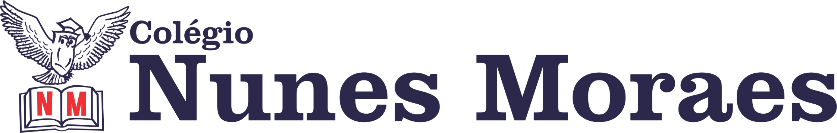 AGENDA DIÁRIA 3° ANO, 07 DE JUNHO.1ª AULA: LÍNGUA PORTUGUESA.AVALIAÇÃO DE PORTUGUÊS 2. Para os alunos do ensino remoto, orientação pelo Meet.2ª AULA: MATEMÁTICA.Capítulo 8: Começando a multiplicar. Págs.: 82 e 83.Objeto de conhecimento: Problemas envolvendo diferentes significados da multiplicação.Aprendizagens essenciais: Analisar, interpretar e resolver situações-problema do campo multiplicativo de natureza combinatória. Identificar e utilizar regularidades do sistema de numeração decimal para multiplicar um número por 10, por 100 e por 1.000.Link da videoaula: https://youtu.be/oaavB3Jcsnc ROTEIRO DA AULAAtividades propostas: Explore seus conhecimentos p.83, questões 5, 6 e 7.Atividade de casa: Explore seus conhecimentos p.82, questões 3 [item e) e item f)] e 4.3ª AULA: HISTÓRIA.Capítulo 8: Da formação à reforma das cidades. Págs.: 59 a 63.Objetos de conhecimento: Cidades planejadas e a construção de Brasília.Aprendizagens essenciais: Identificar os grupos populacionais que formam a cidade, o município e a região, as relações estabelecidas entre eles e os eventos que marcam a formação da cidade, como os fenômenos migratórios.Link da videoaula: https://youtu.be/OsY4EMxwF1o ROTEIRO DA AULAAtividades propostas: Agora é com você p.60, questão 4; Para relembrar 62 e 63.Atividade de casa: Agora é com você p.59, questão 3; p.61, questões 5 e 6.4ª AULA: GEOGRAFIA.Capítulo 8: Paisagens e atividades econômicas da cidade.   Pág.: 136 e 139.Objeto de conhecimento: Paisagens e atividades econômicas da cidade.Aprendizagens essenciais: Explicar como os processos naturais e históricos atuam na produção e na mudança das paisagens naturais e antrópicas.Link da videoaula: https://youtu.be/O_L-wqkdj_w ROTEIRO DA AULAAtividades propostas: Explore seus conhecimentos p.136, questão 1; Para relembrar p.138 e 139.Atividade para casa: Explore seus conhecimentos p.137, questões 2 e 3.Boa semana e bons estudos!